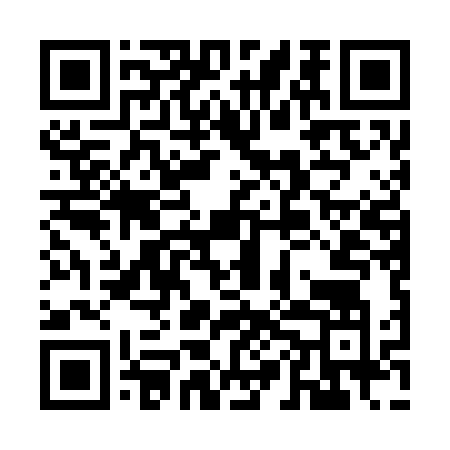 Prayer times for Guaranta do Norte, BrazilWed 1 May 2024 - Fri 31 May 2024High Latitude Method: NonePrayer Calculation Method: Muslim World LeagueAsar Calculation Method: ShafiPrayer times provided by https://www.salahtimes.comDateDayFajrSunriseDhuhrAsrMaghribIsha1Wed4:325:4411:372:585:296:372Thu4:325:4411:372:575:296:373Fri4:325:4411:362:575:296:364Sat4:325:4411:362:575:286:365Sun4:325:4411:362:575:286:366Mon4:325:4511:362:575:286:367Tue4:325:4511:362:575:276:368Wed4:325:4511:362:575:276:369Thu4:325:4511:362:575:276:3510Fri4:325:4511:362:575:276:3511Sat4:325:4511:362:575:276:3512Sun4:335:4511:362:575:266:3513Mon4:335:4611:362:565:266:3514Tue4:335:4611:362:565:266:3515Wed4:335:4611:362:565:266:3516Thu4:335:4611:362:565:266:3517Fri4:335:4611:362:565:266:3518Sat4:335:4711:362:565:256:3519Sun4:335:4711:362:565:256:3520Mon4:335:4711:362:565:256:3521Tue4:335:4711:362:565:256:3522Wed4:345:4811:362:565:256:3523Thu4:345:4811:362:565:256:3524Fri4:345:4811:372:565:256:3525Sat4:345:4811:372:565:256:3526Sun4:345:4811:372:565:256:3527Mon4:345:4911:372:575:256:3528Tue4:355:4911:372:575:256:3529Wed4:355:4911:372:575:256:3530Thu4:355:4911:372:575:256:3531Fri4:355:5011:372:575:256:35